Free Entitlement – 2, 3 and 4 year old provider payment timetable 2019/20 Please note: The portal is open for input of data for a two-week period at each interval. If you fail to submit information within this period, refer to the ‘missed deadline process’ within the Provider Agreement for funding Business Processes. 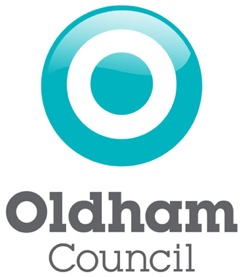 Estimate payments will be processed at the same time as the previous term’s adjustment payments. Hence, two terms being accessible at the same time. Please ensure you input data into the correct term.75% of three and four year old pay claims will be paid at the Estimate stage and 100% will be paid for two year old claims.Actual payments are processed part way through the year; the remaining 25% of Estimates for three- and four-year olds will be paid along with claims for any new children.Terms can be stretched for children who do not access their full entitlement of 15/30 hours per week. A child cannot claim more than 15/30 hours per week.Late starters who start after the ‘Actuals’ deadline will be paid in the Adjustment payment at the end of the term. Late claims/midterm adjustments should be submitted in accordance with the guidance set out within the provider agreement.Hard copies of any forms are to be kept on site for validating at Free Entitlement audits.Telephone: 0161 770 3163 (Calls taken between 9am and 12.30pm. An answer machine service operates outside of these times)Email: freeentitlement@oldham.gov.uk		Website: www.oldham.gov.uk/earlyyears      Period 2019/20ESTIMATESESTIMATESESTIMATESACTUALSACTUALSACTUALSADJUSTMENTSADJUSTMENTSADJUSTMENTSPeriod 2019/20Portal opensEstimates Deadline PORTAL CLOSESEstimate Payment processed week commencingPortal opensActuals Deadline PORTAL CLOSESActuals Payment processed week commencingPortal opensAdjustments Deadline PORTAL CLOSESAdjustments Payment processed week commencingSummer Term 20191 Mar 201915 Mar 20191 Apr 20191 Mar 201924 May 201924 Jun 201926 Jul 20199 Aug 201926 Aug 2019Autumn Term 20198 Jul 201926 Jul 201926 Aug 201930 Sept 201911 Oct 201911 Nov 201911 Nov 20196 Dec 201923 Dec 2019Spring Term 20202 Dec 201913 Dec 201923 Dec 20192 Dec 201924 Jan 20209 Mar 202024 Feb 20206 Mar 202023 Mar 2020